A Day in the Life of the Hudson River 10/20/15 DataRIVER MILE 61WNewburgh Rowing Club, Newburgh, Orange CountySuparna Bhalla and Mount St. Mary’s Students and faculty 51 totalSan Miguel Academy Middle School, 39 students 6th and 7th graders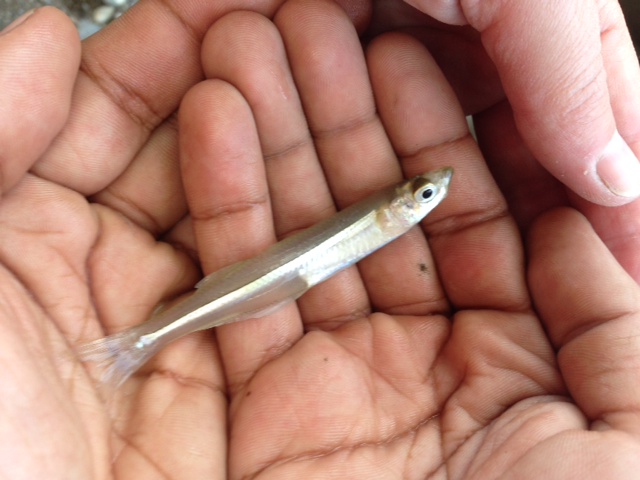 Location: Newburgh Rowing Club in Newburgh Area: Pier and parking lotSurrounding Land Use: 100% Industrial/commercial Shoreline: 50% sandy and 50% rocky comprising 30% beach, 40% riprap and 30% wood bulkheadWater sampling area: 100% sandy bottomPlants in water area: noneWater: Choppy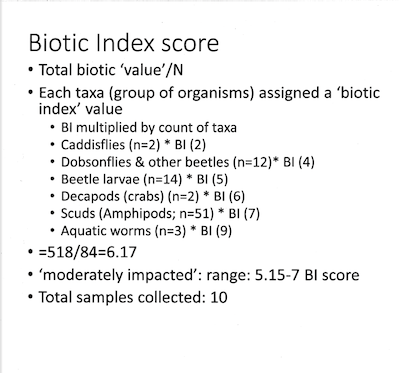 ITEMTimeTimeReading 1Reading 2CommentsPhysical  Air Temperature1:00PM2:00 PM3:00 PM1:00PM2:00 PM3:00 PM19C2223Average 21.7CWind SpeedCloud CoverClearClear<25%Weather todayNo rainNo rainNo rainNo rainNo rainWeather recentlyCold frost at nightCold frost at nightCold frost at nightCold frost at nightCold frost at nightWater Temperature-Direct sun @ shoreline1:00 PM2:00 PM3:00 PM17.3C17.117.517.3C17.117.5Average 17.2CWater calmyesTurbidity -Short site tube1-3PM22 JTU22 JTUConductivity1-3PM0.74 ug/L0.74 ug/LChemicalDO meter1-3:00 PM10.11 ppm10.11 ppm17C108%pH – meter1-3PM6.26.2Salinity - meter1-3:00 PM296 ppm 296 ppm averageNitrate - meter1-3PM0 ppm0 ppmPhosphate - meter1-3PM0.6 ppm0.6 ppmFish Catch-1-3 PMNumber –45Species –Spottail shinerSpecies –Spottail shinerLength Lgst5 cmDiversity/Total Catch 5 hauls – DEC (large net) 10Tessellated DarterTessellated Darter2Diversity 94 hauls MSMCsmall net1CarpCarp15Total Fish Catch 85Results mixed 3ShadShad96Striped BassStriped Bass614River HerringRiver Herring94White PerchWhite Perch171Hog ChokerHog Choker21Atlantic SilversideAtlantic SilversideNRINVERTBRATES17Blue CrabBlue CrabNRTotal Diversity 1Total Count 1TidesCurrents1:00 -3:00PM4.76 cm/s4.76 cm/saverage